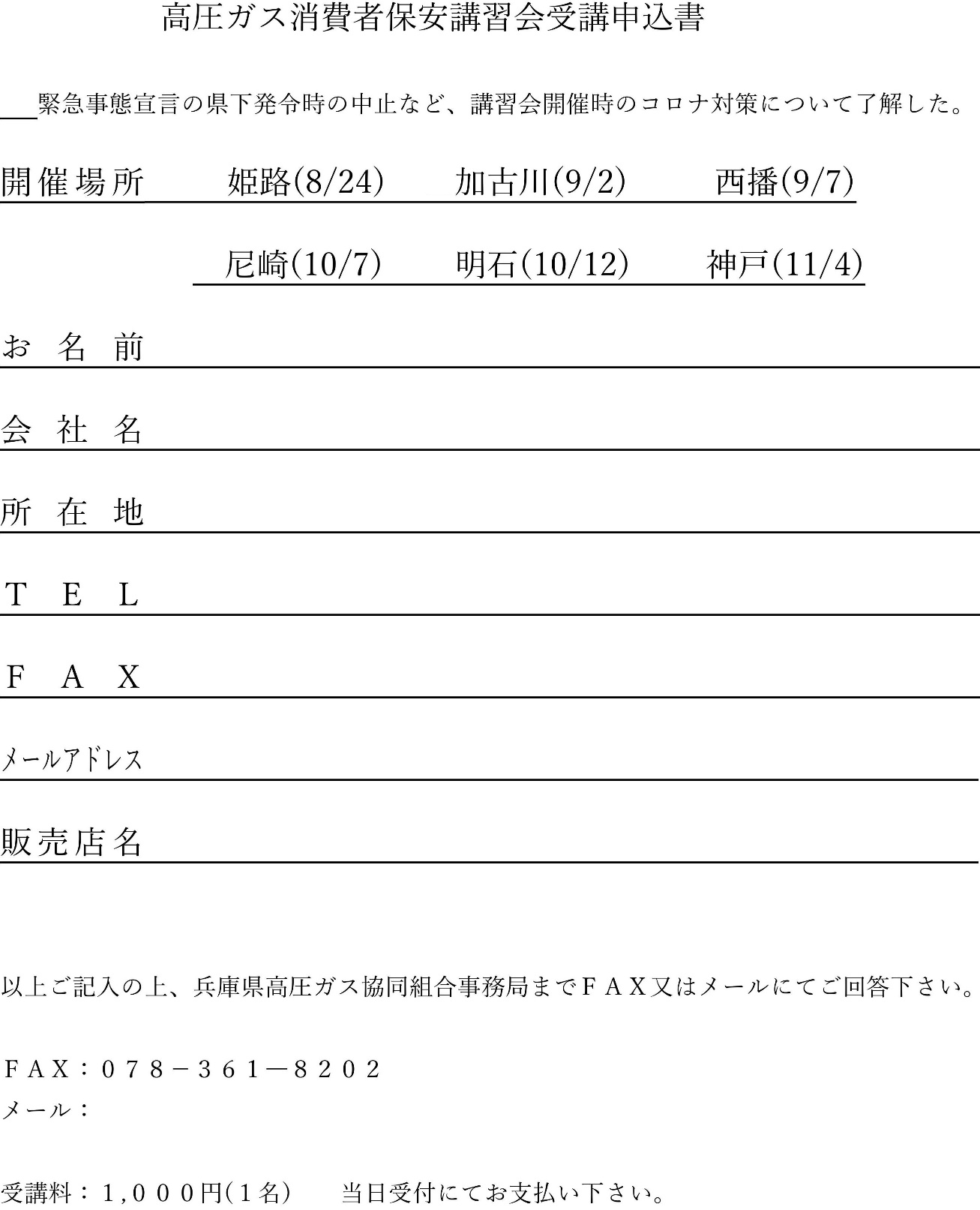 ()()@以上ご記入の上、兵庫県高圧ガス協同組合事務局までＦＡＸ又はメールにてご回答下さい。ＦＡＸ：０７８－３６１―８２０２メール：hyogokenkoatsu@gmail.com受講料：１,０００円(１名)　　当日受付にてお支払い下さい。